УТВЕРЖДАЮ Директор МКУК «МЦБС» городского округа Сокольский 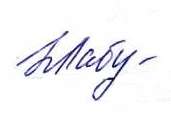 Нижегородской области _________ Н.Н. Лабутина«18» декабря 2021 годаПлан работы МКУК «МЦБС» на январь 2022 года№ п/пНаименование мероприятияДата проведенияОтветственный за организацию и исполнениеОтветственный за организацию и исполнениеМесто проведения«Снежная, нежная сказка зимы» - выставка-поздравление12+01.01.-14.01.202201.01.-14.01.2022Беляева Н.Ю.ЦРБим. А.С.ПушкинаЦРБhttps://bibliosokol.ru/https://ok.ru/sokolskayabibliotekahttps://vk.com/public191664300«Забавы у новогодней елки» -игра-викторина, видео-просмотры6+04.01.202204.01.2022Манохина И.Н.ДРБЦРДБ https://bibliosokol.ru/https://ok.ru/sokolskayabibliotekahttps://vk.com/mkuk_mcbshttps://vk.com/club195946863«Зима метелью закружила» - мастер класс с элементами игры6+05.01.202205.01.2022Максимова О.А.ДРБЦРДБ https://bibliosokol.ru/https://ok.ru/sokolskayabibliotekahttps://vk.com/mkuk_mcbshttps://vk.com/club195946863«В ночь под Рождество» -видеоролик (об истории и традициях праздника Рождество) 6+06.01.202106.01.2021Тиханова Е. С.ЦРБим. А.С.Пушкинаhttps://bibliosokol.ru/https://ok.ru/sokolskayabibliotekahttps://vk.com/public191664300«Автор книжку сочиняли картинки рисовал» -час творчества 6+06.01.202206.01.2022Демичева А.А.ДРБЦРДБ https://bibliosokol.ru/https://ok.ru/sokolskayabibliotekahttps://vk.com/mkuk_mcbshttps://vk.com/club195946863«Пришли Святки – запевай колядки» - интерактивная игра 6+07.01.-19.01.202207.01.-19.01.2022Максимова О.А.ДРБhttps://bibliosokol.ru/https://ok.ru/sokolskayabibliotekahttps://vk.com/mkuk_mcbshttps://vk.com/club195946863«Волшебный мир кинематографа» - видео экскурсияв историю детского кино0+08.01.202208.01.2022Большаков Е.А.ЦРБим. А.С.Пушкинаhttps://bibliosokol.ru/https://ok.ru/sokolskayabibliotekahttps://vk.com/public191664300«В лабиринте прав» –информационный стенд16+	11.01.202211.01.2022Зимина Г.И.ЦРБим. А.С.ПушкинаЦРБhttps://bibliosokol.ru/https://ok.ru/sokolskayabibliotekahttps://vk.com/public191664300«Что лист печатный нам готовит» - библиографический урок ко Дню российской печати 12+13.01.202113.01.2021Тиханова Е. С.ЦРБим. А.С.ПушкинаЦРБhttps://bibliosokol.ru/https://ok.ru/sokolskayabibliotekahttps://vk.com/public191664300«Нижегородской губернии быть особо! Историческая роль Петра I в судьбе Нижегородского края» - исторический экскурс (в рамках празднования 350-летия Петра I) 	12+13.01.202213.01.2022Комиссарова Е. Г.ЦРБим. А.С.ПушкинаЦРБhttps://bibliosokol.ru/https://ok.ru/sokolskayabibliotekahttps://vk.com/public191664300«Год народного искусства» - развернутая книжно-иллюстрированная экспозиция (в рамках Года народного искусства и нематериальногокультурного наследия России)12+15.01-30.01.202215.01-30.01.2022Беляева Н.Ю.ЦРБим. А.С.ПушкинаЦРБhttps://bibliosokol.ru/https://ok.ru/sokolskayabibliotekahttps://vk.com/public191664300«Кукла-коляда» - тематический час, мастер-класс (из цикла мероприятий «Куклы народного календаря» в рамках Года народного искусства и нематериальногокультурного наследия России)12+15.01.202215.01.2022Масарова И.А.ЦРБим. А.С.ПушкинаЦРБhttps://bibliosokol.ru/https://ok.ru/sokolskayabibliotekahttps://vk.com/public191664300«Знаешь ли ты закон?» - интеллектуальная онлайн-викторина 12+17.01.202217.01.2022Зимина Г.И.ЦРБим. А.С.ПушкинаЦРБhttps://bibliosokol.ru/https://ok.ru/sokolskayabibliotekahttps://vk.com/public191664300«Крещенские приметы» - информационная заметка 12+19.01.202219.01.2022Масарова И.А.ЦРБим. А.С.ПушкинаЦРБhttps://bibliosokol.ru/https://ok.ru/sokolskayabibliotekahttps://vk.com/public191664300«Откуда мы есть?» -интерактивная выставка (в рамках Года народного искусства и нематериального культурного наследия народов Российской Федерации) 12+20.01.202220.01.2022Комиссарова Е. Г.ЦРБим. А.С.Пушкинаhttps://bibliosokol.ru/https://ok.ru/sokolskayabibliotekahttps://vk.com/public191664300«В сказку с цветиком семицветиком» - литературное путешествие(к 125-летию В. Катаева) 6+25.01.202225.01.2022Манохина И.Н.ДРБЦРДБ https://bibliosokol.ru/https://ok.ru/sokolskayabibliotekahttps://vk.com/mkuk_mcbshttps://vk.com/club195946863«По русскому народному обычаю» -познавательный час (в рамках Года народного искусства и нематериального культурного наследия народов Российской Федерации) 12+26.01.202226.01.2022Комиссарова Е. Г.ЦРБим. А.С.ПушкинаЦРБhttps://bibliosokol.ru/https://ok.ru/sokolskayabibliotekahttps://vk.com/public191664300Всероссийская акция «Блокадный хлеб» - «Блокадная история» - буктрейлер (по книге А.Б. Чаковского «Блокада») 16+- «Февральский дневник. Ленинград. Блокада. Дни и ночи» - литературно-исторический час 16+27.01.202227.01.2022Большаков Е.А.Беляева Н.Ю.ЦРБим. А.С.ПушкинаЦРБhttps://bibliosokol.ru/https://ok.ru/sokolskayabibliotekahttps://vk.com/public191664300«Поэзия женской души» - литературно-музыкальный вечер (к 90-летию русской поэтессы Р.Ф. Казаковой) 16+28.01.202228.01.2022Беляева Н.Ю.ЦРБим. А.С.ПушкинаЦРБhttps://bibliosokol.ru/https://ok.ru/sokolskayabibliotekahttps://vk.com/public191664300«Безопасность в Сети Интернет» -урок-беседа 16+31.01.202231.01.2022Зимина Г.И.ЦРБим. А.С.ПушкинаЦРБhttps://bibliosokol.ru/https://ok.ru/sokolskayabibliotekahttps://vk.com/public191664300